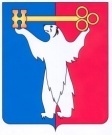 АДМИНИСТРАЦИЯ ГОРОДА НОРИЛЬСКАКРАСНОЯРСКОГО КРАЯРАСПОРЯЖЕНИЕ10.09.2020	 г.Норильск	     № 162-оргО реализации пункта 3.3.1 Указа Губернатора Красноярского краяот 27.03.2020 №71-угВ целях обеспечения функционирования органов государственной власти Красноярского края, в соответствии с пунктом 3.3.1 Указа Губернатора Красноярского края от 27.03.2020 №71-уг «О дополнительных мерах, направленных на предупреждение распространения коронавирусной инфекции, вызванной 2019-nCoV, на территории Красноярского края» (далее - Указ),1. Определить экстренным случаем, на который не распространяется действие пунктов 3.2, 3.3 Указа, прибытие на территорию муниципального образования город Норильск (в аэропорт Норильск имени Н.Н. Урванцева) в служебные командировки депутатов, должностных лиц и работников Законодательного Собрания Красноярского края, должностных лиц и работников Правительства Красноярского края и администрации Губернатора Красноярского края.2. Разместить настоящее распоряжение на официальном сайте муниципального образования город Норильск.Исполняющий полномочия Главы города Норильска		                                                    Н.А. Тимофеев